Министерство науки и высшего образования Российской ФедерацииБелгородский государственный национальный исследовательский университетДепартамент агропромышленного комплекса и воспроизводства окружающей среды Белгородской области«Международная научно-практическая конференция по вопросам подготовки кадров для научного обеспечения развития АПК, включая ветеринарию»Информационное письмоУважаемые коллеги!Приглашаем вас принять участие в работе «Международной научно-практической конференции по вопросам подготовки кадров для научного обеспечения развития АПК, включая ветеринарию», которая состоится в период с 12 по 13 ноября 2020 г.Организатором мероприятия выступает Министерство науки и высшего образования Российской Федерации.Основной исполнитель ФГАОУ ВО «Белгородский государственный национальный исследовательский университет».«Международная научно-практическая конференция по вопросам подготовки кадров для научного обеспечения АПК, включая ветеринарию», предполагает обсуждение следующих актуальных проблем:1. Инновационные агробиотехнологии: от генетико-селекционных и биотехнологических исследований до создания системы полного цикла интродукции.2. Биоремедиация АПК: подходы, проблемы, достижения.3. Агробиофотоника: Влияние генетических и биохимических факторов на процесс фотонного управления развитием растений для агропромышленного комплекса и биоресурсных коллекций.4. Перспективы химии в агробиотехнологиях: выделение, анализ, структура и свойства биологически значимых соединений в составе живой материи.5. Биобезопасность как основа ветеринарии.6. Производство и эффективная переработка сельскохозяйственной продукции: от кормовых добавок до функциональных продуктов питания.7. Современное непрерывное аграрное образование в России и мире.Рабочие языки конференции: русский и английскийКлючевые даты: 30 октября 2020 г. – окончание регистрации и приема тезисов 12 ноября 2020 г. – открытие конференции, пленарное заседание, секционные заседания13 ноября 2020 г. – секционные заседания, деловые встречи, мастер-классыПредусмотрена возможность заочного участия в конференции.Всем желающим будет предоставлена возможность БЕСПЛАТНО получить удостоверение о повышении квалификации в объеме 36 ч. при условии публикации тезисов и присутствия на конференции и ее секциях в очном или дистанционном форматах. Регистрация и прием тезисов:Для участия в конференции необходимо заполнить заявку on-line в соответствии с формой, представленной на официальном сайте www.belils.ru и прикрепить файл с тезисами.Тезисы докладов (объём одна полная страница А4, формат .doc) для публикации в сборнике конференции должны быть оформлены в соответствии с ШАБЛОНОМ (Приложение).Электронный сборник тезисов будет опубликован к началу работы конференции. Сборнику будет присвоен ISBN. Оргкомитет не планирует редактировать статьи или возвращать их на доработку. Организационный взнос – Не предусмотрен.Во время конференции будет проведен конкурс студенческих научных работ «Эффективность сельского хозяйства». В рамках конкурса планируется проведение заочного и очного отборов научных работ, выставки научных разработок в области АПК. Экспозиции отдельных компаний-участников выставки должны включать в себя конкретные инновационные, технологические и инвестиционные предложения. Конкурс студенческих научных работ проводится по следующим направлениям:1. Химия в АПК;2. Биотехнология в АПК;3. Биология в АПК;4. Общественное питание;5. Фармация для АПК.Прием заявок, аннотаций и презентаций проектов проводится с 01.10.2020 по 30.10.2020 на сайте www.belils.ru Очная защита проектов, выставка и подведение итогов конкурса состоятся 12-13 ноября 2020 г во время проведения конференции.Требования к оформлению конкурсной документации:- аннотация должна быть заполнена по установленной форме, которая заполняется в электронной форме на сайте www.belils.ru, все пункты ее должны быть заполнены, без неизвестных сокращений и аббревиатур.- заявка должна быть напечатана 12 шрифтом Times New Roman, 1 интервал, поля: левое – 3 см, нижнее, левое, правое – 1,5 см.- презентация должна быть заполнена по установленной форме (см. на сайте www.belils.ru), все пункты ее должны быть заполнены, без неизвестных сокращений и аббревиатур.Для очного участия в конкурсе-выставке студенческих научных работ предполагается наличие стендового доклада, лабораторного или опытного образца, оформленного в свободной форме.При возникновении вопросов обращайтесь в оргкомитет по адресу belis@mail.ru..Приложение ЗАГОЛОВОК (TIMES NEW ROMAN 14, СТРОЧНЫЕ БУКВЫ, ПОЛУЖИРНЫЙ, ЦЕНТРИРОВАННЫЙ, МЕЖСТРОЧНЫЙ ИНТЕРВАЛ 1)1 пустая строкаСидоров А.A.1, Кузнецов А.Б.2 (Фамилия И.О. авторов, Times New Roman 14, полужирный, курсив, выравнивание по центру, межстрочный интервал 1)1 пустая строка1 – полное название первой организации (без названий лабораторий, отделов, факультетов и т.п.), страна, город, e-mail (Times New Roman 12, выравнивание по ширине, интервал 1, без отступов). Единица не ставится, если организация одна.2 – вторая организация (если есть)1 пустая строкаТезисы в электронном виде (одна полная страница А4, размер всех полей 25 мм, шрифт: Times New Roman 14, выравнивание по ширине, интервал 1, абзацный отступ 1 см). Название файла с тезисами должно состоять из фамилии и инициалов первого автора на латинице, например, SidorovAA. Тезисы оформляются на русском или английском языках.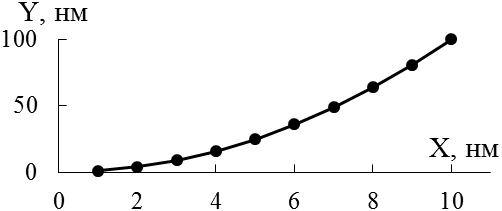 Рис. 1. Пример зависимости y от параметра х.Следует избегать таблиц и рисунков. Допускается только один рисунок, если без него невозможно обойтись. Рисунок должен быть вставлен «в тексте» (см. формат объекта->положение->в тексте). Рисунок приводится в черно-белом варианте, цветные иллюстрации в сборнике воспроизводиться не будут. Если символ есть в таблице юникода, он должен быть вставлен как текст, а не как рисунок или формула (±°Е↔ и др.). Структурные формулы химических соединений вставляются в виде рисунка. Ссылки на литературные источники нумеруются в квадратных скобках [1] и приводятся в списке литературы (Литература) по порядку их появления в тексте в формате, указанном ниже. Не следует использовать автоматические переносы, колонтитулы, стили, заголовки.Ссылка на поддержку работы научными фондами – при наличии (Times New Roman 14, текст (курсив, выравнивание по ширине, интервал 1).1 пустая строкаЛитература (Times New Roman 12, текст (выравнивание по ширине)1. Петров И.В., Серегин А.А., Яблонов Я.Н. // Журнал физической химии. 2014. Т. 91. № 3. С. 218. (запрещается расстановка автоматической нумерации ссылок)